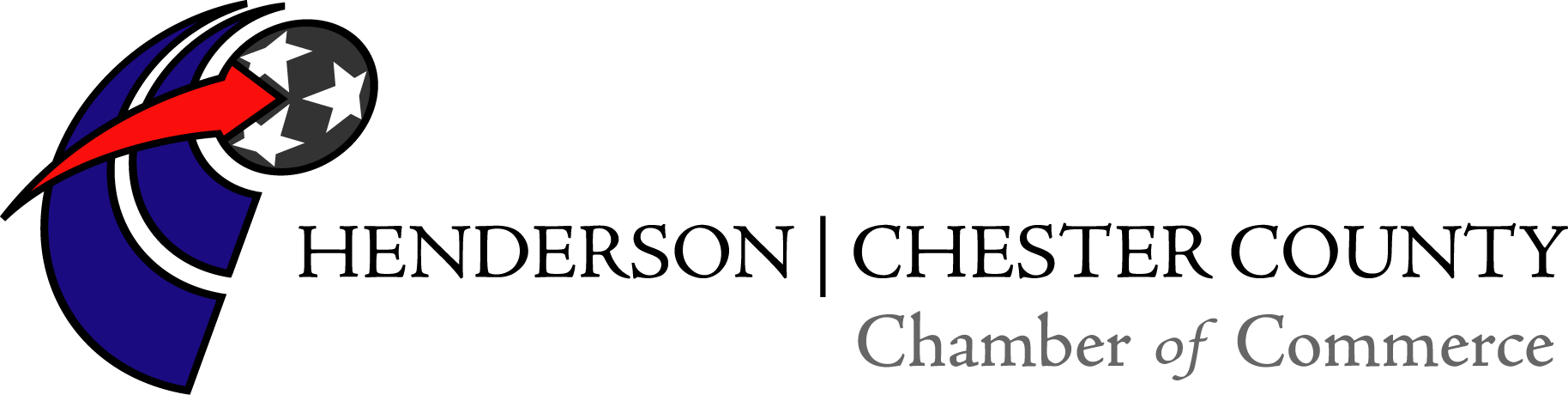 Leadership Chester County ApplicationPersonal Information:Name: __________________________________________________________________Email:____________________________________ Phone #:_______________________Mailing Address:__________________________________________________________Employer:_______________________________________________________________Title:____________________________________________________________________Participation: In order to accomplish our objectives, full participation by each individual selected is necessary.  Have you discussed with your employer applying for this program and will your employer sponsor you or support you in the time required to attend all sessions? Yes__________  No________I will attend ALL sessions and graduation.Yes___________ No_______Experience:Please outline your business experience:Please list in order of importance to you five community, political, civic, business, religious, social, or other organizations you have provided leadership: 1.2.3.4.5. Expectations: What do you believe you can gain from participating in Leadership Chester County? Local Analysis:In your opinion, what are the three most important issues facing Chester County?Tuition:Tuition for Leadership Chester County is $100 for chamber members and $150 for non-chamber members.  I understand if I am selected to participate, tuition is to be paid by me or a sponsor prior to the start of the program.Signature: _____________________________________________________Date:_________________________________________________________